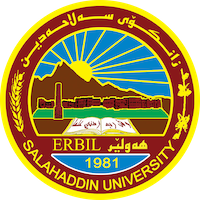 Academic Curriculum Vitae 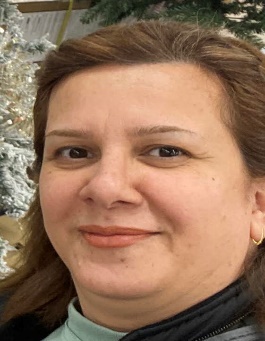 Personal Information:	Full Name: Sazan Maghded Ahmed Academic Title: Assistant LectureEmail: (university email) sazan.ahmed@su.edu.krdMobile: 07504549413Education:M.Sc., In Geology/micropaleontology, Salahaddin University, Erbil, Iraq-2014.B.Sc., In Geology, , Science College, Salahaddin University, Erbil, Iraq-2000- 2003.Secondary school: Science section, Nanakaly Preparatory for Girls, Erbil, Iraq-1998-1999.Employment:Geology department/ College of Science- Salahaddin University-Erbil November 2, 2003 – as Assistant geology Geology department/ College of Science- Salahaddin University September 8, 2014 – present as Assistant LectureQualifications Teaching qualificationsIT qualificationsLanguage qualifications such as TOEFL, IELTS or any equivalentAny professional qualificationYou could put any professional courses you have attendedTeaching experience:State all teaching courses you delivered, stating undergraduate or post graduateCourses, trainings, lab supervision, etc.,Research and publicationsProblematic Distribution of Tanjero Formation in Selected Sections, Erbil Governorate Iraqi Kurdistan Region.Foraminiferal assemblage, microfacies analysis, and depositional environment of Tanjero Formation (Late Cretaceous) in Hujran section, Northeast Erbil City, Kurdistan Region, Iraq.Conferences and courses attendedGive details of any conferences you have attended, and those at which you have presented delivered poster presentations.Funding and academic awards List any bursaries, scholarships, travel grants or other sources of funding that you were awarded for research projects or to attend meetings or conferences.Professional memberships Member in the Kurdistan Geological Society   Professional Social Network Accounts:https://www.linkedin.com/in/sazan-maghded-67b036164/https://scholar.google.com/citations?hl=en&user=JhFufcQAAAAJhttps://www.researchgate.net/profile/Sazan-Maghded?ev=hdr_xprfhttps://orcid.org/my-orcid?orcid=0009-0006-2436-1558